2 YAŞ ŞUBAT AYI AYLIK PLANI SANAT ETKİNLİĞİPipet baskısı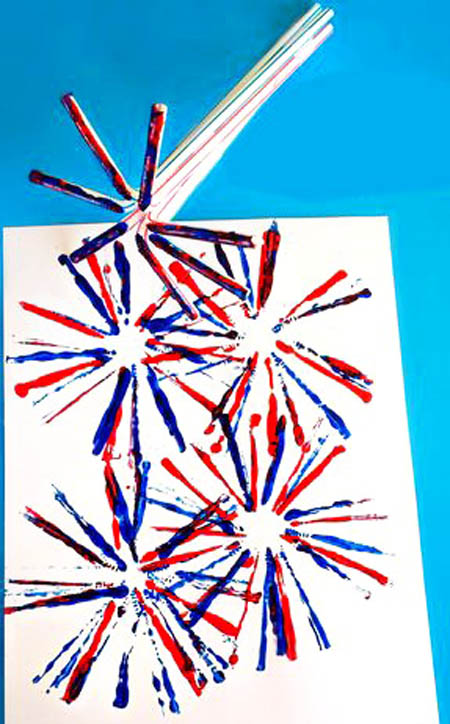  Yuvarlama yapıştırma (papağan)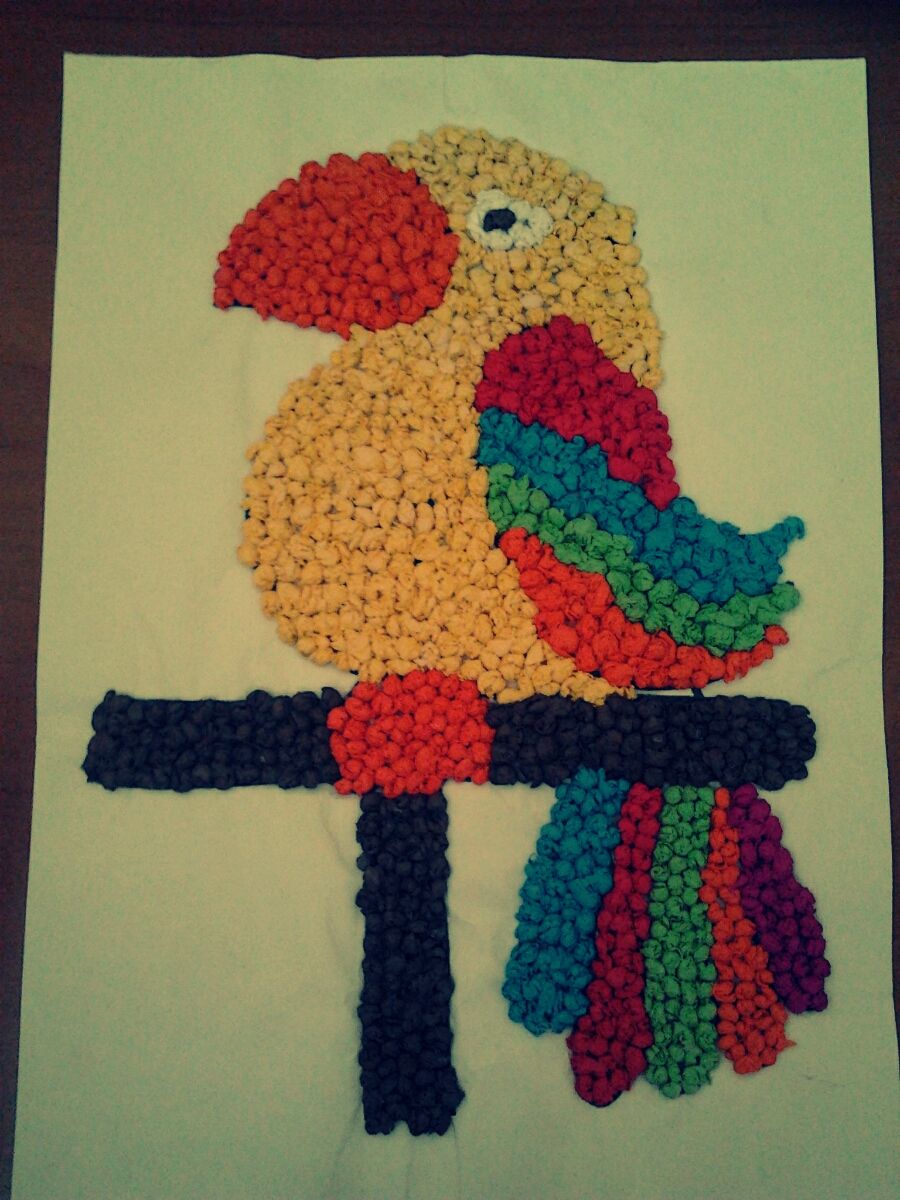 Sünger baskısıEl baskısı kaktüs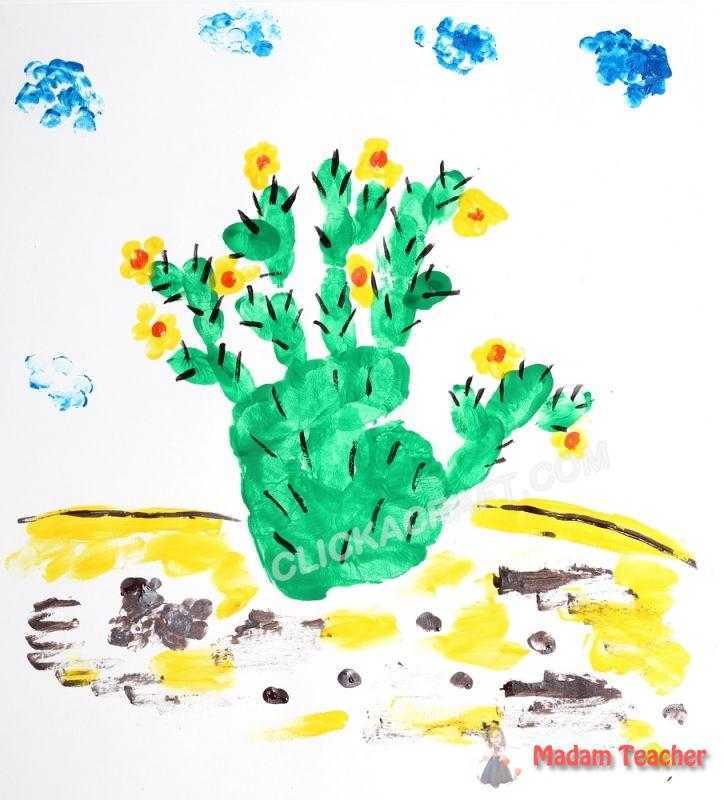       TÜRKÇE DİL ETKİNLİĞİ Altın taç (hikaye) Süslü horoz (hikaye)Kırmızı şapkalı ayıcık (hikaye)Ceviz adam parmak oyunuCeviz adam şip şap şup
Saçı rüzgar vu vu vu
Kaşı keman gıy gıy gıy
Burnu uzun lü lü lü
Karnı davul güm güm güm
Bize güler hah hah hah
Hah hah haaa.Mini mini bir kuş (şarkı)Mini Mini Bir Kuş DonmuştuPencereme KonmuştuAldım Onu IçeriyeCik Cik Cik Cik Ötsün DiyePırı Pırı Derken CanlandıEllerim Bak Boş KaldıPırı Pırı Derken CanlandıEllerim Bak Boş Kaldı.  EĞİTİCİ OYUN Topları hedefteki sepete atma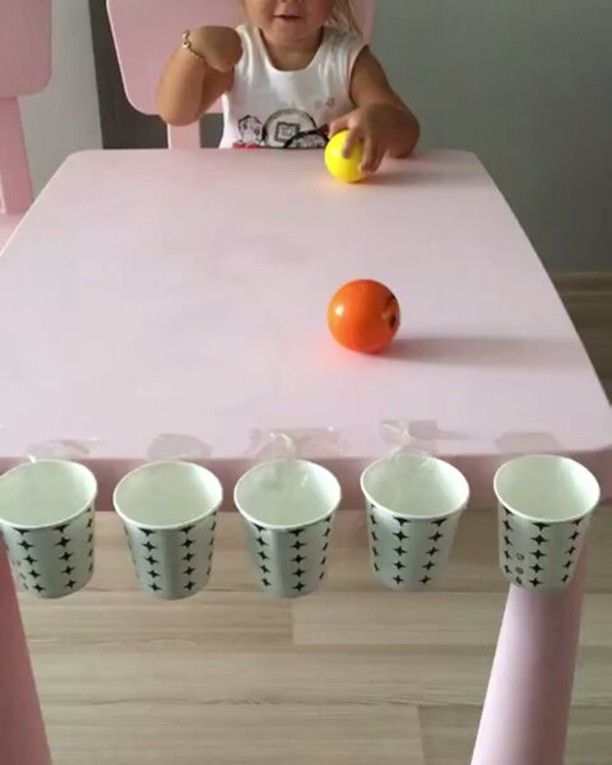 Poşet potaya top atma oyunu Pinpon topu ile nefes çalışmasıBağcık bağlama (küçük kas gelişimi)Bağcık bağlama (küçük kas gelişimi)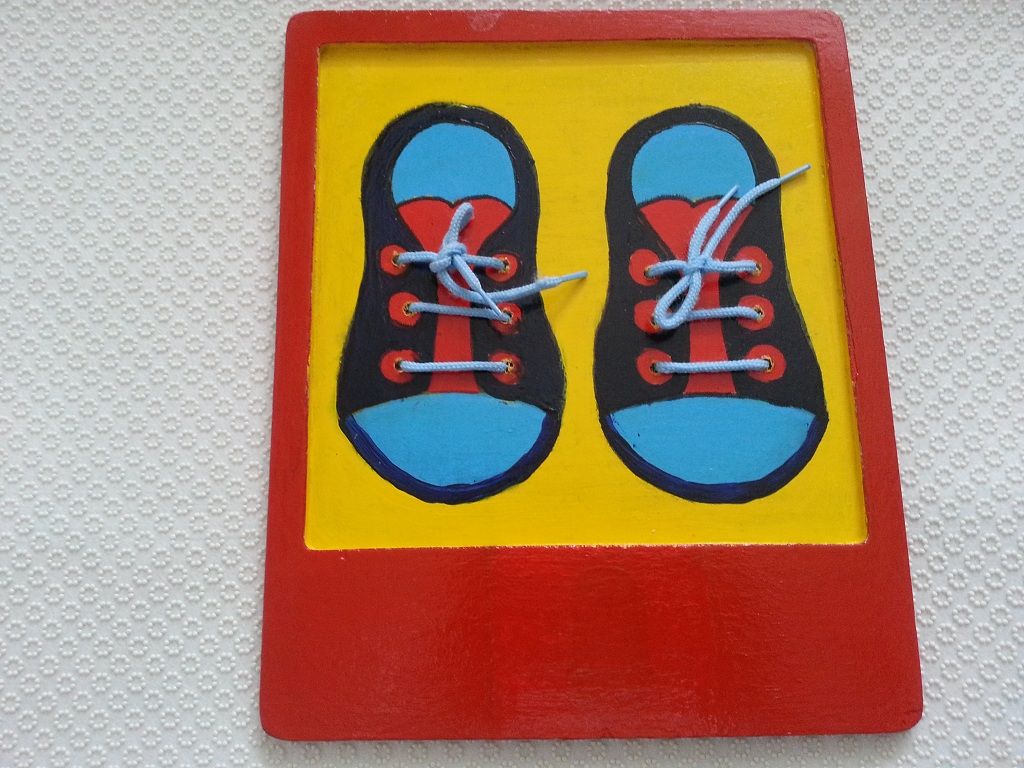 Sofra düzeni günlük bakım becerileri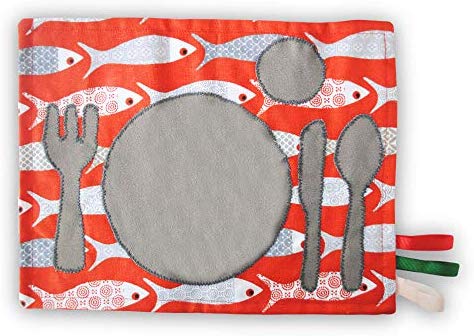 YOĞURMA MADDELERİOyun hamuru Kinetiks kum   KAVRAMLARUzun – kısaEkşi-tatlıÖĞRETMENLER:Çiğdem Kaya & Merve albayrak